Администрация города Ростова-на-дону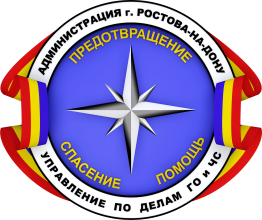 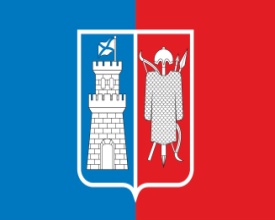 Управление по делам гражданской обороны и чрезвычайным ситуацияминформирует:О МЕРАХ ПОЖАРНОЙ БЕЗОПАСНОСТИ ПРИ УСТРОЙСТВЕ НОВОГОДНЕЙ ЁЛКИЕлку не следует устанавливать в проходах и около выходов. Она должна находиться на устойчивом основании, ветки должны быть на расстоянии не менее одного метра 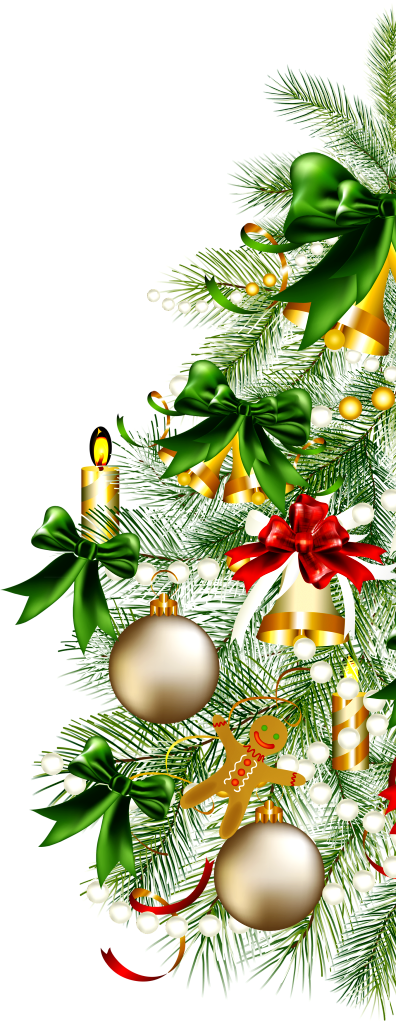 от стен, потолков. Гирлянды следует приобретать заводского изготовления, прошедшие сертификацию. ЗАПРЕЩЕНО:использовать неисправные гирлянды;делать новогодние костюмы и игрушки из ваты, бумаги, марли и других пожароопасных материалов;применять свечи; обкладывать подставку и украшать ветки ватой;осыпать елку бертолетовой солью и устраивать световые эффекты с применением фейерверков, бенгальских огней, хлопушек и других пиротехнических изделий. 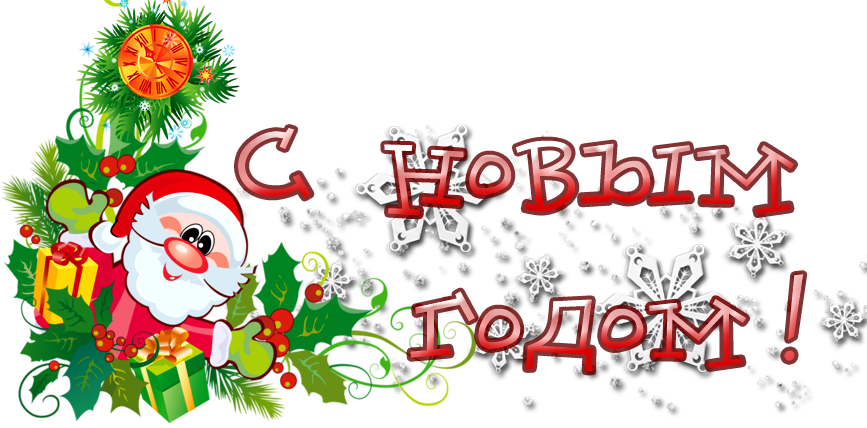 В ЭКСТРЕННЫХ СИТУАЦИЯХ ЗВОНИТЕ 101 или 112!